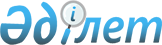 "Қазақстан Республикасы Ауыл шаруашылығы министрлігінің Агроөнеркәсіптік кешендегі мемлекеттік инспекция комитетінің ережесін бекіту туралы" Қазақстан Республикасы Премьер-Министрінің орынбасары - Қазақстан Республикасы Ауыл шаруашылығы министрінің 2017 жылғы 1 маусымдағы № 221 бұйрығына өзгерістер мен толықтырулар енгізу туралыҚазақстан Республикасы Премьер-Министрінің орынбасары – Қазақстан Республикасы Ауыл шаруашылығы министрінің 2018 жылғы 4 желтоқсандағы № 488 бұйрығы
      1. "Қазақстан Республикасы Ауыл шаруашылығы министрлігінің Агроөнеркәсіп кешендегі мемлекеттік инспекциясы комитетінің ережесін бекіту туралы" Қазақстан Республикасы Премьер-Министрінің орынбасары ─ Қазақстан Республикасы Ауыл шаруашылығы министрінің 2017 жылғы 1 маусымдағы № 221 бұйрығына өзгерістер мен толықтырулар енгізу туралы (Қазақстан Республикасы Нормативтік құқықтық актілерінің эталондық бақылау банкінде 2017 жылғы 13 маусымда жарияланған) мынадай өзгерістер мен толықтырулар енгізілсін:
      көрсетілген бұйрықпен бекітілген Қазақстан Республикасы Ауыл шаруашылығы министрлігінің Агроөнеркәсіп кешендегі мемлекеттік инспекция комитеті туралы ережеде:
      Қазақстан Республикасы Ауыл шаруашылығы министрлігі Агроөнеркәсіптік кешендегі мемлекеттік инспекция комитетінің қарамағындағы аумақтық бөлімшелерінің тізбесінде:
      16-тармақ мынадай редакцияда жазылсын:
      "16. "Қазақстан Республикасы Ауыл шаруашылығы министрлігі Агроөнеркәсіптік кешендегі мемлекеттік инспекция комитетінің Біржан сал аудандық аумақтық инспекциясы" мемлекеттік мекемесі.";
      171 және 172-тармақтар мынадай редакцияда жазылсын:
      "171. "Қазақстан Республикасы Ауыл шаруашылығы министрлігі Агроөнеркәсіптік кешендегі мемлекеттік инспекция комитетінің Тереңкөл аудандық аумақтық инспекциясы" мемлекеттік мекемесі.
      172. "Қазақстан Республикасы Ауыл шаруашылығы министрлігі Агроөнеркәсіптік кешендегі мемлекеттік инспекция комитетінің Аққулы аудандық аумақтық инспекциясы" мемлекеттік мекемесі.";
      196-тармақ мынадай редакцияда жазылсын:
      "196. "Қазақстан Республикасы Ауыл шаруашылығы министрлігі Агроөнеркәсіптік кешендегі мемлекеттік инспекция комитетінің Түркістан облыстық аумақтық инспекциясы" мемлекеттік мекемесі.";
      210-тармақ мынадай редакцияда жазылсын:
      "210. "Қазақстан Республикасы Ауыл шаруашылығы министрлігі Агроөнеркәсіптік кешендегі мемлекеттік инспекция комитетінің Шымкент қаласы бойынша аумақтық инспекциясы" мемлекеттік мекемесі.".
      мынадай мазмұндағы 215, 216 және 217-тармақтарымен толықтырылсын:
      "215. "Қазақстан Республикасы Ауыл шаруашылығы министрлігі Агроөнеркәсіптік кешендегі мемлекеттік инспекция комитетінің Кеген аудандық аумақтық инспекциясы" мемлекеттік мекемесі.
      216. "Қазақстан Республикасы Ауыл шаруашылығы министрлігі Агроөнеркәсіптік кешендегі мемлекеттік инспекция комитетінің Жетісай аудандық аумақтық инспекциясы" мемлекеттік мекемесі.
      217. "Қазақстан Республикасы Ауыл шаруашылығы министрлігі Агроөнеркәсіптік кешендегі мемлекеттік инспекция комитетінің Келес аудандық аумақтық инспекциясы" мемлекеттік мекемесі.".
      2. Қазақстан Республикасы Ауыл шаруашылығы министрлігінің Агроөнеркәсіптік кешендегі мемлекеттік инспекция комитеті заңнамада белгіленген тәртіппен:
      1) осы бұйрық көшірмесінің Қазақстан Республикасы Нормативтік құқықтық актілерінің эталондық бақылау банкіне енгізу үшін "Республикалық құқықтық ақпарат орталығы" шаруашылық жүргізу құқығындағы республикалық мемлекеттік кәсіпорынына жіберілуін;
      2) осы бұйрықтың Қазақстан Республикасы Ауыл шаруашылығы министрлігінің интернет-ресурсында орналастырылуын;
      3) осы бұйрықтан туындайтын өзге де шаралардың қабылдануын қамтамасыз етсін.
      3. Осы бұйрықтың орындалуын бақылау жетекшілік ететін Қазақстан Республикасының Ауыл шаруашылығы вице-министріне жүктелсін.
      4. Осы бұйрық қол қойылған күнінен бастап қолданысқа енгізіледі.
					© 2012. Қазақстан Республикасы Әділет министрлігінің «Қазақстан Республикасының Заңнама және құқықтық ақпарат институты» ШЖҚ РМК
				
      Қазақстан Республикасы
Премьер-Министрінің орынбасары –
Қазақстан Республикасының
Ауыл шаруашылығы министрі 

Ө. Шөкеев
